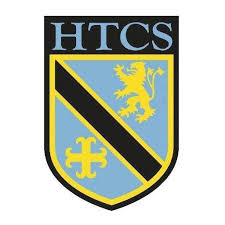                           Mathematics Faculty                         Year 11 Higher - Autumn Term 1                          Unit 1 Overview - Algebraic Graphs 1TopicKey IdeasProgressProgressProgressTopicKey IdeasRAGAlgebraic Graphs 1I can identify gradients and intercepts algebraically and graphically.Algebraic Graphs 1I can plot linear graphs.Algebraic Graphs 1I can find the equation of a straight line.Algebraic Graphs 1I can the equation of lines which are parallel and perpendicular to a given line.Algebraic Graphs 1I can solve simultaneous equations graphically.Algebraic Graphs 1I can represent inequalities on a coordinate grid.LessonLearning FocusAssessmentKey Words1Identifying gradients and intercepts of linear functions algebraically (CM clip 191)Formative assessment strategies e.g. MWBs, whole class questioning, Diagnostic Questions, SLOP time with self-assessment, Live Marking etc.Assessment is also supported with our use of ILOs, set through Century Learning, Corbettmaths, Dr Frost Maths and Justmaths.Finally, units are assessed through staples challenges and half termly assessments, as part of our Assessment Calendar in Mathematics.gradient, rate of change, intercept, linear, equation, rearrange2Identifying gradients and intercepts of linear functions graphically.  Calculating the length of a line segment (CM clips 189, 190 & 263)Formative assessment strategies e.g. MWBs, whole class questioning, Diagnostic Questions, SLOP time with self-assessment, Live Marking etc.Assessment is also supported with our use of ILOs, set through Century Learning, Corbettmaths, Dr Frost Maths and Justmaths.Finally, units are assessed through staples challenges and half termly assessments, as part of our Assessment Calendar in Mathematics.gradient, rate of change, intercept, linear, coordinate, axis, Pythagoras’ theorem3Plotting linear graphs (CM clips 186 & 187)Formative assessment strategies e.g. MWBs, whole class questioning, Diagnostic Questions, SLOP time with self-assessment, Live Marking etc.Assessment is also supported with our use of ILOs, set through Century Learning, Corbettmaths, Dr Frost Maths and Justmaths.Finally, units are assessed through staples challenges and half termly assessments, as part of our Assessment Calendar in Mathematics.linear, table of values, substitute, equation, plot, intercept, gradient, positive, negative4Finding the equation of a line, given its gradient and a point or given two points (CM clips 194 & 195)Formative assessment strategies e.g. MWBs, whole class questioning, Diagnostic Questions, SLOP time with self-assessment, Live Marking etc.Assessment is also supported with our use of ILOs, set through Century Learning, Corbettmaths, Dr Frost Maths and Justmaths.Finally, units are assessed through staples challenges and half termly assessments, as part of our Assessment Calendar in Mathematics.equation, linear, gradient, intercept, point, coordinate, substitute5Finding the equation of a line which is parallel to a given line (CM clip 196)Formative assessment strategies e.g. MWBs, whole class questioning, Diagnostic Questions, SLOP time with self-assessment, Live Marking etc.Assessment is also supported with our use of ILOs, set through Century Learning, Corbettmaths, Dr Frost Maths and Justmaths.Finally, units are assessed through staples challenges and half termly assessments, as part of our Assessment Calendar in Mathematics.equation, linear, parallel, gradient, coordinate, substitute6Finding the equation of a line which is perpendicular to a given line (CM clip 197)Formative assessment strategies e.g. MWBs, whole class questioning, Diagnostic Questions, SLOP time with self-assessment, Live Marking etc.Assessment is also supported with our use of ILOs, set through Century Learning, Corbettmaths, Dr Frost Maths and Justmaths.Finally, units are assessed through staples challenges and half termly assessments, as part of our Assessment Calendar in Mathematics.equation, linear, perpendicular, gradient, reciprocal, negative, coordinate, substitute7Finding approximate solutions to two linear equations using a graph (CM clip 297)Formative assessment strategies e.g. MWBs, whole class questioning, Diagnostic Questions, SLOP time with self-assessment, Live Marking etc.Assessment is also supported with our use of ILOs, set through Century Learning, Corbettmaths, Dr Frost Maths and Justmaths.Finally, units are assessed through staples challenges and half termly assessments, as part of our Assessment Calendar in Mathematics.simultaneous equation, linear, solve, plot, intersection, coordinate, value8Representing inequalities on a coordinate grid (CM clips 180 – 182)Formative assessment strategies e.g. MWBs, whole class questioning, Diagnostic Questions, SLOP time with self-assessment, Live Marking etc.Assessment is also supported with our use of ILOs, set through Century Learning, Corbettmaths, Dr Frost Maths and Justmaths.Finally, units are assessed through staples challenges and half termly assessments, as part of our Assessment Calendar in Mathematics.inequality, greater than, less than, linear, plot, axis, region